Markets & Reliability Committee Webex Only February 24, 20229:00 a.m. – 11:00 a.m. EPT*Operator assisted phone lines will be opened 30 minutes prior to the start of the meeting.  Due to the high volume of remote participation, stakeholders are asked to connect early to allow additional time for operator queue processing. Administration (9:00-9:15)Welcome, announcements and Anti-trust, Code of Conduct, and Public Meetings/Media Participation – Stu Bresler and Dave Anders  Amanda Egan will provide an update on the need for voting members to update their browser’s transport layer security (TLS) version due to weak encryption and its impact to the Voting Application.Consent Agenda (9:15-9:20)Approve minutes of the January 26, 2022 meeting of the Markets and Reliability Committee (MRC).Endorse proposed conforming revisions to Manual 27: Open Access Transmission Tariff Accounting resulting from PJM’s recent formula rate filing (Docket No. ER22-26).  Endorse proposed revisions to Manual 40: Training and Certification Requirements resulting from its periodic review. EndorsementsNoneFirst Readings (9:20-10:55) Pseudo Modeled Combined Cycle Minimum Run Time Guidance (9:20-9:45) Tom Hauske will review a proposed solution and corresponding revisions to Manual 11: Energy & Ancillary Services Market Operations addressing Pseudo Modeled Combined Cycle Minimum Run Time Guidance. The committee will be asked to endorse the proposal and corresponding Manual 11 revisions at its next meeting. Issue Tracking: Pseudo Modeled Combined Cycle Minimum Run Time GuidanceCapacity Capability Senior Task Force (CCSTF) Sunset (9:45-10:00)  Melissa Pilong will seek a sunset of the Capacity Capability Senior Task Force (CCSTF).  The committee will be asked to endorse the sunset at its next meeting. Issue Tracking:  Effective Load Carrying Capability for Limited Duration Resources and Intermittent ResourcesMax Emergency Changes (10:00-10:30) Chris Pilong will review proposed revisions to Manual 13:  Emergency Operations addressing the extension of a temporary change to Max Emergency for gas combustion turbines and steam generators.  The committee will be asked to approve an Issue Charge and endorse the proposed Manual 13 revisions as part of the Quick Fix process outlined in Section 8.6.1 of Manual 34 at its next meeting. Chris Pilong will discuss a proposed Issue Charge to address this issue with a longer-term solution.  The committee will be asked to approve the proposed Issue Charge at its next meeting.Manuals (10:30-11:00)Brian Oakes will review proposed revisions to Manual 12: Balancing Operations resulting from its periodic review.  The committee will be asked to endorse the proposed Manual 12 revisions at its next meeting. Brian Oakes will review proposed revisions to Manual 13: Emergency Operations resulting from its periodic review.  The committee will be asked to endorse the proposed Manual 13 revisions at its next meeting. Jeff Bastian will review proposed revisions to Manual 18: PJM Capacity Market conforming with PJM’s 7/30/21 filing to reform application of the MOPR, PJM’s 10/21 compliance filing made in accordance with FERC’s 9/2/21 Order to amend the default MSOC, FERC’s 12/22/21 order directing PJM to reinstate the historic net EAS methodology, and FERC’s 1/20/22 order directing PJM to remove the 10% adder from the net EAS calculation for the reference resource CT.  The committee will be asked to endorse the proposed Manual 18 revisions at its next meeting. Kevin Hatch will review proposed revisions to Manual 37: Reliability Coordination resulting from its periodic review.  The committee will be asked to endorse the proposed Manual 37 revisions at its next meeting. Future Agenda Items (11:00)Author: M. GreeningAntitrust:You may not discuss any topics that violate, or that might appear to violate, the antitrust laws including but not limited to agreements between or among competitors regarding prices, bid and offer practices, availability of service, product design, terms of sale, division of markets, allocation of customers or any other activity that might unreasonably restrain competition. If any of these items are discussed the chair will re-direct the conversation. If the conversation still persists, parties will be asked to leave the meeting or the meeting will be adjourned.Code of Conduct:As a mandatory condition of attendance at today's meeting, attendees agree to adhere to the PJM Code of Conduct as detailed in PJM Manual M-34 section 4.5, including, but not limited to, participants' responsibilities and rules regarding the dissemination of meeting discussion and materials.Public Meetings/Media Participation: Unless otherwise noted, PJM stakeholder meetings are open to the public and to members of the media. Members of the media are asked to announce their attendance at all PJM stakeholder meetings at the beginning of the meeting or at the point they join a meeting already in progress. Members of the Media are reminded that speakers at PJM meetings cannot be quoted without explicit permission from the speaker. PJM Members are reminded that "detailed transcriptional meeting notes" and white board notes from "brainstorming sessions" shall not be disseminated. Stakeholders are also not allowed to create audio, video or online recordings of PJM meetings. PJM may create audio, video or online recordings of stakeholder meetings for internal and training purposes, and your participation at such meetings indicates your consent to the same. Participant Identification in Webex:When logging into the Webex desktop client, please enter your real first and last name as well as a valid email address. Be sure to select the “call me” option.PJM support staff continuously monitors Webex connections during stakeholder meetings. Anonymous users or those using false usernames or emails will be dropped from the teleconference.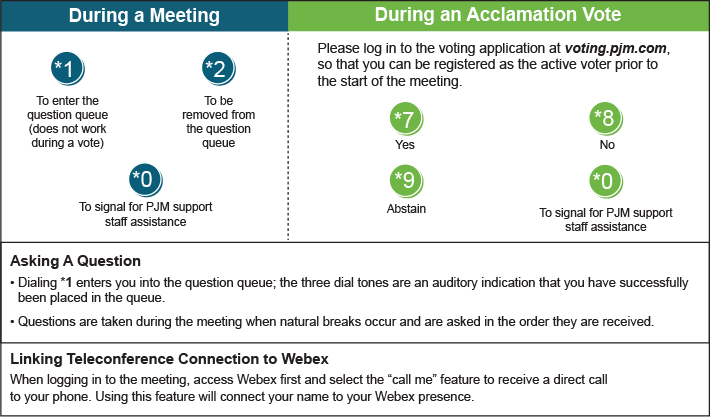 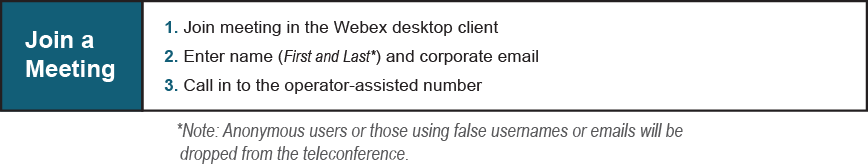 Future Meeting Dates and MaterialsFuture Meeting Dates and MaterialsFuture Meeting Dates and MaterialsFuture Meeting Dates and MaterialsMaterials Due
 to SecretaryMaterials PublishedDateTimeLocationLocationMarch 23, 2022 9:00 a.m. 9:00 a.m. WebexMarch 11, 2022 March 16, 2022 April 27, 2022 9:00 a.m. 9:00 a.m. WebexApril 15, 2022April 20, 2022May 25, 2022 9:00 a.m. 9:00 a.m. PJM Conference & Training Center and WebExMay 13, 2022May 18, 2022June 29, 2022 9:00 a.m. 9:00 a.m. PJM Conference & Training Center and WebExJune 17, 2022 June 22, 2022